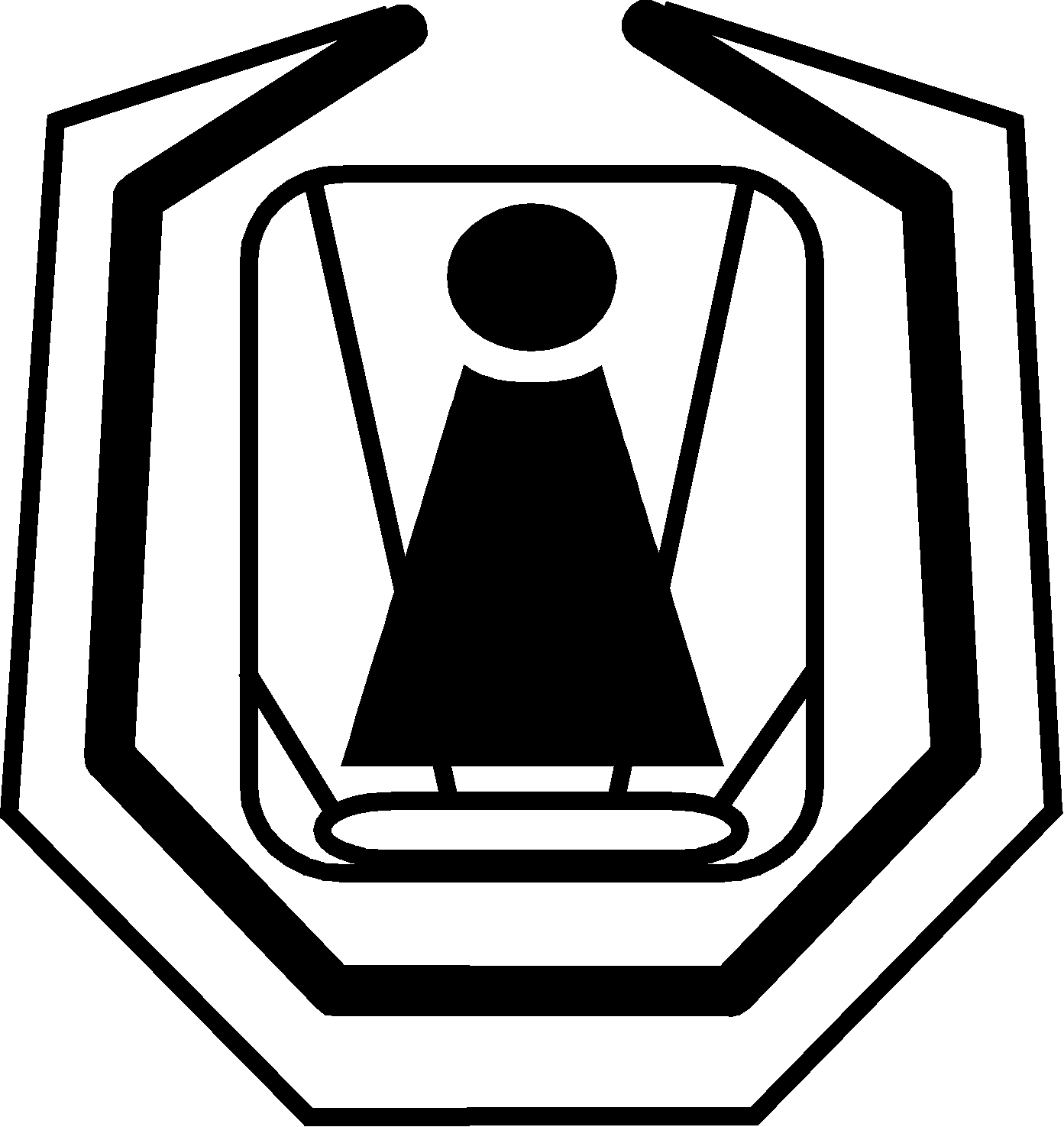 INSTITUT ZA NEONATOLOGIJUBEOGRAD, Ul. kralja Milutina br.50Telefoni:  Direktor Instituta        3615-049Pomoćnik direktora    3615-046Fax: 3619-045  -  E-mail: office@neonatologija.rsBroj: 879/3Datum: 08.04.2015. KONKURSNA DOKUMENTACIJA                       				 Za javnu nabavku LABORATORIJSKOG POTROŠNOG MATERIJALA otvoreni postupak javne nabavkebr. 1/2015Institut za neonatologijuBeograd SADRŽAJ KONKURSNE DOKUMENTACIJEčlan 61. stav 3. Zakona o javnim nabavkama (»Sl. glasnik RS« br. 124/12 )  i član 2. Pravilnika o obaveznim elementima konkursne dokumentacije u postupcima javnih nabavki i načinu dokazivanja ispunjenosti uslova (»Sl. glasnik RS« br. 29/13)Opšti podaci o javnoj nabavciPodaci o predmetu javne nabavkeOpšti uslovi za učešće u postupku javne nabavke : vrsta, tehničke karakteristike (specifikacije), kvalitet, količina i opis dobara, način sprovođenja kontrole i obezbeđivanje garancije kvaliteta, rok isporuke, mesto isporukeObavezni uslovi za učešće u postupku javne nabavke iz čl.75. Zakona o javnim nabavkama i uputstvo kako se dokazuje ispunjenost tih uslovaDodatni uslovi za učešće u postupku javne nabavke iz čl.76. Zakona o javnim nabavkamai uputstvo kako se dokazuje ispunjenost tih uslovaUputstvo ponuđačima kako da sačine ponuduOBRAZAC  1  -  obrazac ponude  mora biti popunjen  (popunjen obrazac ponude znači popuniti sva prazna polja određena za upis podataka), čitko, bez precrtavanja, brisanja i dopisivanja, overen i potpisan od strane odgovornog (ovlašćenog) lica ponuđača.-	OBRAZAC  2  -  obrazac strukture cene (popunjen, potpisan i overen pečatom),OBRAZAC  3-  Pismena izjava o prihvatanju uslova utvrđenih konkursnom dokumentacijom u celosti (popunjen, potpisan od strane odgovornog (ovlašćenog) lica ponuđača i pečatom overen). -	OBRAZAC 4 – opšti podaci o ponuđaču koji je učesnik u zajedničkoj ponudi (popunjen, potpisan i pečatom overen).    - slučaju podnošenja zajedničke ponude – sve dokaze, obrasce i priloge, kako je navedeno u delu ovog Uputstva pod nazivom Zajednička ponuda -	OBRAZAC 5 - Izjava ponuđača o dostavljanju BLANKO MENICE za dobro izvršenje posla, prilikom zaključenja ugovora, potpisanu i overenu OBRAZAC 6 - obrazac izjave o nezavisnoj ponudi (popunjen, potpisan i pečatom overen).       -     OBRAZAC 7 - Izjava ponuđača o učešću podizvođača       -    OBRAZAC 8 – Opšti podaci o podizvođačima        -  OBRAZAC 9 -  Izjava ponuđača da će se pridržavati propisa i mera zaštite na radu  (popunjen, potpisan i pečatom overen). OBRAZAC 10 – Obrazac troškova pripreme ponudeModel ugovoraOPŠTI PODACI O JAVNOJ NABAVCI (1) naziv, adresa i internet stranica naručioca – Institut za neonatologiju, Beograd, Ul.kralja Milutina broj 50www.neonatologija.rs(2) vrsta postupka:  otvoreni postupak broj JN. 1/2015,(3) predmet javne nabavke : javna nabavka dobara- laboratorijski potrošni materijal  (4)  postupak se sprovodi radi zaključenja ugovora o javnoj nabavci,(5) nije u pitanju rezervisana javna nabavka,(6) ne sprovodi se elektronska licitacija,(7) kontakt : Dr sci med ph Ana Đorđević Vujičić, telefon 011/36 30 16, 060/8200166PODACI O PREDMETU JAVNE NABAVKEopis predmeta nabavke, naziv i oznaka iz opšteg rečnika nabavke: javna nabavka dobara- laboratorijski potrošni materijal   (2) opis partije, ako je predmet javne nabavke oblikovan po partijama, naziv i oznaka iz opšteg rečnika nabavke – oblikovana u 17 partija-  razni medicinski proizvodi -  33690000(3) vrsta okvirnog sporazuma – ne zaključuje se okvirni sporazumOPŠTI USLOVI  za učešće u postupku javne nabavke                        Laboratorijskog potrošnog materijala broj 1/2015PREDMET NABAVKE: laboratorijski potrošni materijal prema opisu iz tehničke specifikacijeCENA: fiksna do kraja ugovorenog poslaNAČIN PLAĆANJA: odloženo plaćanje, najmanje 90 dana od dana nastanka DPO i za taj rok dospeća bez obračuna kamate;FINANSIJSKE GARANCIJE: Ponuđač je obavezan da dostavi tražena sredstva finansijskog obezbeđenja, kako je navedeno Uputstvu ponuđačima kako da sačine ponudu, u tački 11 pod nazivom »Finansijsko obezbeđenje«.ROK ISPORUKE: do 24 sata nakon narudžbenice od strane naručiocaMESTO ISPORUKE: Franko magacin naručioca Ul. kralja Milutina br. 50, Beograd; ROK VAŽENJA PONUDE: ne može biti kraći od 90 dana od dana otvaranja ponudaKRITERIJUM ZA IZBOR PONUDE: Izbor najpovoljnije ponude izvršiće se na osnovu kriterijuma:Ocenjivanje i  rangiranje ponuda po partijama zasnivaće se na elementima koji su, kao i relativni značaj svakog od njih (ponder) utvrđeni na sledeći način:- za partije 1, 2, 3, 6, 8, 12 ,13, 14, 15, 16 i 17 najniže ponuđena cena Cena                                                                                                                do 100 bodova- za partiju 4, 7, 9, 10 i 11 ekonomski najpovoljnija ponudaCena                                                                                                                 do 30 bodovaMogućnost tehničke podrške, servisa i rezervnih delova                                do 70 bodova- za partiju 5 ekonomski najpovoljnija ponudaCena                                                                                                                  do 40 bodovaTroškovna ekonomičnost                                                                                do 60  bodovaKRITERIJUMI ZA OCENJIVANJECENA: 	    najniža cena	_______________	X  maksimalan broj bodova	   ponuđena cenaTROŠKOVNA EKONOMIČNOST:Broj uzoraka koji mogu da se urade iz jednog pakovanja reagensa, ako se postavlja cela ploča X 0,625Elementi kriterijuma na osnovu kojih će naručilac izvršiti dodelu ugovora usituaciji kada postoje dve ili više ponuda sa jednakim brojem pondera ili istomponuđenom cenomUkoliko, nakon izvršenog ponderisanja, dve ili više ponuda imaju jednak broj pondera, iliistu ponuđenu cenu, element kriterijuma na osnovu kojeg će se dodeliti ugovor,u smislu člana 84. stav 4. ZJN, biće veći broj pondera ostvarenih po osnovu elementaza partiju 1-date vrednosti za Biosystems analizatoreza partije  8, 12, 13, 14 i 15,16- kraći rok isporukeza partije 2 i 3- duža stabilnost radnih reagenasaza partiju 5- veća troškovna ekonomičnostza partiju 6-manje pakovanjeza partiju 4, 7, 9, 10 i 11- niža cenaza partiju 17- brže dostavljanje izveštaja nakon obrađene kontroleOBAVEZNI  USLOVI  ZA  UČEŠĆEpo čl. 75. Zakona o javnim nabavkama(»Službeni glasnik RS«, br. 124/12)Ponuđač u postupku javne nabavke br. 1/2015  po članu 75.  Zakona o javnim nabavkama (»Službeni glasnik RS«, br. 124/2012) mora dokazati:1. da je registrovan kod nadležnog organa, odnosno upisan u odgovarajući registar; 	2. da on i njegov zakonski zastupnik nije osuđivan  za neko od krivičnih dela kao član organizovane kriminalne grupe, da nije osuđivan za krivična dela protiv privrede, krivična dela protiv životne sredine, krivično delo primanja ili davanja mita, krivično delo prevare;3. da mu nije izrečena mera zabrane obavljanja delatnosti koja je na snazi u vreme objavljivanja poziva za podnošenje ponuda;4. da je izmirio dospele poreze, doprinose  i druge javne dažbine u skladu sa propisima Republike Srbije ili strane države kada ima sedište na njenoj teritoriji;                                                                                                                                                                                                                                                                                                                  	5. da ima važeću dozvolu nadležnog organa za obavljanje delatnosti koja je predmet javne nabavke, a takva dozvola je predviđena posebnim propisom.UPUTSTVOo načinu kako se dokazuje ispunjenost OBAVEZNIH uslova iz    čl.75. Zakona o javnim nabavkama (»Službeni glasnik RS«, br. 124/2012)U skladu sa čl.77 stav 1. Zakona o javnim nabavkama i čl. 21. Pravilnika o obaveznim elementima konkursne dokumentacije u postupcima javnih nabavki i načinu dokazivanja ispunjenosti uslova (»Sl. glasnik RS« br. 29/13) dostaviti sledeću dokumentaciju kao dokaz o ispunjavanju uslova iz člana 75. Zakona o javnim nabavkama i toDokazivanje ispunjenosti obaveznih uslova iz člana 75. Zakona za pravna lica kao ponuđačeIspunjenost obaveznih uslova za učešće u postupku javne nabavke, pravno lice kao ponuđač, dokazuje dostavljanjem sledećih dokaza:1) izvoda iz registra Agencije za privredne registre, odnosno izvoda iz registra nadležnog Privrednog suda. 2) izvoda iz kaznene evidencije, odnosno uverenja nadležnog suda i nadležne policijske uprave Ministarstva unutrašnjih poslova da ono i njegov zakonski zastupnik nije osuđivan za neko od krivičnih dela kao član organizovane kriminalne grupe, da nije osuđivan za neko od krivičnih dela protiv privrede, krivična dela protiv zaštite životne sredine, krivično delo primanja ili davanja mita, krivično delo prevare;3) potvrde privrednog i prekršajnog suda da mu nije izrečena mera zabrane obavljanja delatnosti, ili potvrde Agencije za privredne registre da kod ovog organa nije registrovano, da mu je kao privrednom društvu izrečena mera zabrane obavljanja delatnosti;4) uverenja Poreske uprave Ministarstva finansija i privrede da je izmirio dospele poreze i doprinose i uverenja nadležne lokalne samouprave da je izmirio obaveze po osnovu izvornih lokalnih javnih prihoda;5) važeće dozvole a) za obavljanje odgovarajuće delatnosti, izdate od strane nadležnog organa (rešenje Ministarstva zdravlja Republike Srbije da ponuđač može da se bavi prometom medicinskim sredstvima na veliko shodno čl.72, a u vezi sa 69,71,74,76 stav 4 Zakona o lekovima i medicinskim sredstvima (“Sl.glasnik RS”, br.84/04) b) za promet ponuđenog sredstva izdatu od strane Agencije za lekove i medicinska sredstva SrbijeShodno članu 79 stav 4 i 5 Zakona o javnim nabavkama ponuđač nije dužan da dostavlja dokaze koji su javno dostupni na internet stranicama nadležnih organa, ali je potrebno da u ponudi navede internet stranicu na kojoj su traženi podaci javno dostupni.Dokaz iz stava 1. tač. 2), 3) i 4) ovog člana ne može biti stariji od dva meseca pre otvaranja ponuda, u skladu sa zakonom.Dokaz iz stava 1. tačka 3) ovog člana mora biti izdat nakon objavljivanja poziva za podnošenje ponuda, odnosno slanja poziva za podnošenje ponuda.2. Dokazivanje ispunjenosti obaveznih uslova iz člana 75. Zakona za preduzetnike kao ponuđačeIspunjenost obaveznih uslova za učešće u postupku javne nabavke, preduzetnik kao ponuđač, dokazuje dostavljanjem sledećih dokaza:1) izvoda iz registra Agencije za privredne registre, odnosno izvoda iz odgovarajućeg registra. 2) izvoda iz kaznene evidencije, odnosno uverenja nadležne policijske uprave Ministarstva unutrašnjih poslova da nije osuđivan za neko od krivičnih dela kao član organizovane kriminalne grupe, da nije osuđivan za krivična dela protiv privrede, krivična dela protiv zaštite životne sredine, krivično delo primanja ili davanja mita, krivično delo prevare;3) potvrde prekršajnog suda da mu nije izrečena mera zabrane obavljanja delatnosti ili potvrde Agencije za privredne registre da kod ovog organa nije registrovano, da mu je kao privrednom subjektu izrečena mera zabrane obavljanja delatnosti;4) uverenja Poreske uprave Ministarstva finansija i privrede da je izmirio dospele poreze i doprinose i uverenja nadležne uprave lokalne samouprave da je izmirio obaveze po osnovu izvornih lokalnih javnih prihoda;5) važeće dozvole a) za obavljanje odgovarajuće delatnosti, izdate od strane nadležnog organa (rešenje Ministarstva zdravlja Republike Srbije da ponuđač može da se bavi prometom medicinskim sredstvima na veliko shodno čl.72, a u vezi sa 69,71,74,76 stav 4 Zakona o lekovima i medicinskim sredstvima (“Sl.glasnik RS”, br.84/04) b) za promet ponuđenog sredstva izdatu od strane Agencije za lekove i medicinska sredstva SrbijeShodno članu 79 stav 4 i 5 Zakona o javnim nabavkama ponuđač nije dužan da dostavlja dokaze koji su javno dostupni na internet stranicama nadležnih organa, ali je potrebno da u ponudi navede internet stranicu na kojoj su traženi podaci javno dostupni.Dokaz iz stava 1. tač. 2), 3) i 4) ovog člana ne može biti stariji od dva meseca pre otvaranja ponuda, odnosno u slučaju kvalifikacionog postupka pre ažuriranja liste, u skladu sa zakonom.Dokaz iz stava 1. tačka 3) ovog člana mora biti izdat nakon objavljivanja poziva za podnošenje ponuda, odnosno slanja poziva za podnošenje ponuda.	Dokazi o ispunjenosti uslova  mogu se dostavljati u neoverenim kopijama, a naručilac može pre donošenja odluke o dodeli ugovora, zahtevati od ponuđača, čija je ponuda na osnovu izveštaja komisije za javnu nabavku ocenjena kao najpovoljnija da dostavi original ili overenu kopiju svih ili pojedinih dokaza.	Ako ponuđač u ostavljenom, primerenom roku koji ne može biti kraći od pet dana, ne dostavi na uvid original ili overenu kopiju traženih dokaza, naručilac će njegovu ponudu odbiti kao neprihvatljivu. DODATNI USLOVI ZA  UČEŠĆEpo čl. 76. Zakona o javnim nabavkama(»Službeni glasnik RS«, br. 124/12)da ponuđač raspolaže dovoljnim finansijskim kapacitetom da ponuđač raspolaže dokazima o kvalitetuUPUTSTVOo načinu kako se dokazuje ispunjenost DODATNIH uslova iz    čl.76. Zakona o javnim nabavkama (»Službeni glasnik RS«, br. 124/2012)U skladu sa čl.77 stav 2. Zakona o javnim nabavkama i čl. 24  . Pravilnika o obaveznim elementima konkursne dokumentacije u postupcima javnih nabavki i načinu dokazivanja ispunjenosti uslova (»Sl. glasnik RS« br. 29/13) dostaviti sledeću dokumentaciju kao dokaz o ispunjavanju uslova iz člana 76. Zakona o javnim nabavkama i to da ponuđač raspolaže dovoljnim finansijskim kapacitetom se dokazuje: bilansom stanja sa mišljenjem ovlašćenog revizora ili izvoda iz tog bilansa stanja za prethodne tri obračunske godine; Ukoliko ponuđač iskaže negativan poslovni rezultat u bilo kojoj od tri prethodne godine, smatraće se da je dostavljena ponuda neprihvatljiva.Ukoliko ponuđač u smislu člana 37. Zakona o računovodstvu i reviziji (Sl. Glasnik RS. Br.46/2006, 111/2009) nema obavezu da vrši reviziju finansijskih izveštaja, Bilans stanja  može dostavoti i bez mišljenja ovlašćenog revizora, uz dokaz da nema obavezu primene navedenog člana. U tom slučaju priložiti Potvrdu o registraciji redovnog godišnjeg finansijskog izveštaja APR-a za navedene godine. 2. da ponuđač raspolaže dokazima o kvalitetu se dokazuje dostavljanjem Za partije 1, 3 i 17 je potrebno dostaviti uputstvo i spisak analita i metoda za kalibraciju i kontrolu kao dokaz o vrsti analiza i metoda koje se mogu kalibrisati i kontrolisati ponuđenim kalibratorom i kontrolnim serumom, ispunjenosti kriterijuma iz tehničke specifikacije i ostalih dodatnih uslova.Za partije 2 i 3 je kao dokaz o ispunjenosti dodatnih uslova (tehničke specifikacije za biohemijske reagense) potrebno dostaviti uputstvo proizvođača.Za partije 4, 7,  9, 10 i 11-da su ovlašćeni servis proizvođača sa sertifikovanim serviserima za navedene aparate obučenim za pružanje usluge servisa, obuke i tehničke podrške korisniku; ugradnja originalnih rezervnih delova. Sertifikati izdati od strane proizvođačaZa partiju 5 je potrebno je dostaviti dokaz da je moguća aplikacija testova na aparat STAT FAX  303+ i uputstvo iz koga se vidi da je u pitanju kvantitativni test i iz koga se može izračunati troškovna ekonomičnost.Za partiju 6 je potrebno dostaviti uputstvo o postojanju zaštite od interferencije askorbinske kiseline na poljima za glukozu i krv. Za partiju 7 je potrebno dostaviti dokument kojim se potvrđuje da Reagent SnapPak za analizator 9180 ima sigurnosni čip.Za partiju 12 je potrebno dostaviti dokaz (npr. specifikaciju proizvođača) da je reagens u skladu sa standardima ISO i/ili Evropske farmakopeje. Za partiju 13 je potrebno dostaviti dokument (specifikaciju ili sl.) kojim se potvrđuje da  je u pitanju bor silikatno staklo A klase za graduisano posuđe i zadovoljava standard 3585.Za partiju 15 je potrebno dostaviti uputstvo za test kao dokaz o vrsti uzorka koji se može analizirati, zapremini potrebnog uzorka, osetljivosti i specifičnosti testa.Dokazi o ispunjenosti uslova  mogu se dostavljati u neoverenim kopijama, a naručilac može pre donošenja odluke o dodeli ugovora, zahtevati od ponuđača, čija je ponuda na osnovu izveštaja komisije za javnu nabavku ocenjena kao najpovoljnija da dostavi original ili overenu kopiju svih ili pojedinih dokaza.	Ako ponuđač u ostavljenom, primerenom roku koji ne može biti kraći od pet dana, ne dostavi na uvid original ili overenu kopiju traženih dokaza, naručilac će njegovu ponudu odbiti kao neprihvatljivu. Na osnovu člana 61. st.4. tač. 1. Zakona o javnim nabavkama, („Sl. glasnik RS“, br. 124/12), a u vezi člana 8. Pravilnika o obaveznim elementima konkursne dokumentaciju u postupcima javnih nabavki i načinu dokazivanja ispunjenosti uslova (»Sl. glasnik RS”, br. 29/13), Institut za neonatologiju u Beogradu dajeUPUTSTVO  PONUĐAČIMA  KAKO  DA  SAČINE  PONUDUza javnu nabavku br. 1/2015	Uputstvo ponuđačima sadrži podatke o zahtevima naručioca u pogledu sadržine ponude, kao i uslove pod kojima se sprovodi postupak javne nabavke br. 1/2015, koji će se sprovesti u otvorenom postupku.1. JezikPonuda mora biti sastavljena na srpskom jeziku.2.Način na koji ponuda mora biti sastavljena, odnosno, popunjavanje obrazaca ponudePonuđač je dužan da po dobijanju konkursne dokumentacije Instituta za neonatologiju podnese ponudu u skladu sa zahtevom naručioca iskazanog u konkursnoj dokumentaciji i javnom pozivu. U prilogu konkursne dokumentacije nalaze se OPŠTI USLOVI ZA UČEŠĆE u pogledu predmeta nabavke, tehničke karakteristike (specifikacija), količine i opisa, načina sprovođenja kontrole i obezbeđivanja garancije kvaliteta, načina plaćanja, roka isporuke, mesto izvršenja i kriterijuma za izbor najpovoljnije ponude, sa zahtevom naručioca u odnosu na svaki od ovih elemenata, prema kojima treba dati ponudu.Ponuđač je dužan da podnese:dokaze o ispunjavanju obaveznih uslova za učešće u postupku, koji su navedeni u konkursnoj dokumentaciji u delu OBAVEZNI USLOVI ZA UČEŠĆE, određenih članom 77. Zakona o javnim nabavkamadokaze o ispunjavanju dodatnih uslova za učešće u postupku, koji su navedeni u konkursnoj dokumentaciji u delu DODATNI USLOVI ZA UČEŠĆE, određenih članom 77. Zakona o javnim nabavkamaOBRAZAC  1  -  obrazac ponude  mora biti popunjen  (popunjen obrazac ponude znači popuniti sva prazna polja određena za upis podataka), čitko, bez precrtavanja, brisanja i dopisivanja, overen i potpisan od strane odgovornog (ovlašćenog) lica ponuđača.OBRAZAC  2  -  obrazac strukture cene (popunjen, potpisan i overen pečatom),OBRAZAC 3  -  Pismena izjava o prihvatanju uslova utvrđenih konkursnom dokumentacijom u celosti (popunjen, potpisan od strane odgovornog (ovlašćenog) lica ponuđača i pečatom overen).6)	OBRAZAC 4 – opšti podaci o ponuđaču koji je učesnik u zajedničkoj ponudi (popunjen, potpisan i pečatom overen).     - slučaju podnošenja zajedničke ponude – sve dokaze, obrasce i priloge, kako je navedeno u delu ovog Uputstva pod nazivom Zajednička ponuda 7)	OBRAZAC 5 - Izjava ponuđača o dostavljanju BLANKO MENICE za dobro izvršenje posla, prilikom zaključenja ugovora, potpisanu i overenu OBRAZAC 6 - obrazac izjave o nezavisnoj ponudi (popunjen, potpisan i pečatom overen).       9)   OBRAZAC 7 - Izjava ponuđača o učešću podizvođača      10)   OBRAZAC 8 – Opšti podaci o podizvođačima       11) OBRAZAC 9 -  Izjava ponuđača da će se pridržavati propisa i mera zaštite na radu(popunjen, potpisan i pečatom overen). 12)OBRAZAC 10 – Obrazac troškova pripreme ponudeModel ugovoraKarakter zvanične ponude ima samo ona ponuda koja je podneta na neizmenjenim obrascima iz konkursne dokumentacije.Dokazi o ispunjenosti uslova  mogu se dostavljati u neoverenim kopijama, a naručilac  može pre donošenja odluke o dodeli ugovora, zahtevati od ponuđača, čija je ponuda na osnovu izveštaja komisije za javnu nabavku ocenjena kao najpovoljnija da dostavi original ili overenu kopiju svih ili pojedinih dokaza.	Ako ponuđač u ostavljenom, primerenom roku koji ne može biti kraći od pet dana, ne dostavi na uvid original ili overenu kopiju traženih dokaza, naručilac će njegovu ponudu odbiti kao neprihvatljivu. Ponude se dostavljaju u zatvorenim kovertama sa naznakom “PONUDA – NE OTVARATI” i obaveznom naznakom naziva ponuđača, imena lica i telefona za kontakt, jer bez ovih podataka naručilac neće moći da identifikuje ponuđača.Lice koje neposredno predaje ponudu mora imati ovlašćenje za predaju.                                                                                                                                                                                                                                                                                                                                                                                                                                                                                                                                                                                                                                                                                                                                                                                                                                                                                                                                                                                                                                                                                                                                                                                                                                                                                                                                                                                                                                                                                                                                                                                                                                                                                                                                                                                                                                                                                                                                                                                                                                                                                                                                                                                                                                                                                                                                                                                                                                                                                                                                                                                                                                                                                                                                                                                                                                                                                                                                                                                                                                                                                                                                                                                                                                                                                                                                                                                                                                                                                                                                                                                                                                                                                                                                                                                                                                                                                                                                                                                                                                                                                                                                                                                                                                                                                                                                                                                                                                                                                                                                                                                                                                                                                                                                                                                                                                                                                                                                                                                                                                                                                                                                                                                                                                                                                                                                                                                                                                                                                                                                                                                                                                                                                                                                                                                                                                                                                                                                                                                                                                                                                                                                                                                                                                                                                                                                                                                                                                                                                                                                                                                                                                                                                                                                                                                                                                                                                                                                                                                                                                                                                                                                                                                                                                                                                                                                                                                                                                                                                                                                                                                                                                                                                                                                                                                                                                                                                                                                                                                                                                                                                                                                                                                                                                                                                                                                                                                                                                                                                                                                                                                                                                                                                                                                                                                                                                                                                                                                                                                                                                                                                                                                                                                                                                                                                                                                                                                                                                                                                                                                                                                                                                                                                                                                                                                                                                                                                                                                                                                                                                                                                                                                                                                                                                                                                                                                                                                                                                                                                                                                                                                                                                                                                                                                                                                                                                                                                                                                                                                                                                                                                                                                                                                                                                                                                                                                                                                                                                                                                                                                                                                                                                                                                                                                                                                                                                                                                                                                                                                                                                                                                                                                                                                                                                                                                                                                                                                                                                                                                                                                                                                                                                                                                                                                                                                                                                                                                                                                                                                                                                                                                                                                                                                                                                                                                                                                                                                                                                                                                                                                                                                                                                                                                                                                                                                                                                                                                                                                                                                                                                                                                                                                                                                                                                                                                                                                                                                                                                                                                                                                                                                                                                                                                                                                                                                                                                                                                                                                                                                                                                                                                                                                                                                                                                                                                                                                                                                                                                                                                                                                                                                                                                                                                                                                                                                                                                                                                                                                                                                                                                                                                                                                                                                                                                                                                                                                                                                                                                                                                                                                                                                                                                                                                                                                                                                                                                                                                                                                                                                                                                                                                                                                                                                                                                                                                                                                                                                                                                                                                                                                                                                                                                                                                                                                                                                                                                                                                                                                                                                                                                                                                                                                                                                                                                                                                                                                                                                                                                                                                                                                                                                                                                                                                                                                                                                                                                                                                                                                                                                                                                                                                                                                                                                                                                                                                                                                                                                                                                                                                                                                                                                                                                                                                                                                                                                                                                                                                                                                                                                                                                                                                                                                                                                                                                                                                                                                                                                                                                                                                                                                                                                                                                                                                                                                                                                                                                                                                                                                                                                                                                                                                                                                                                                                                                                                                                                                                                                                                                                                                                                                                                                                                                                                                                                                                                                                                                                                                                                                                                                                                                               	3. Partije	Predmetna nabavka je oblikovana po partijama, tako da svaka partija čini posebnu celinu. Ponuđač može da podnese ponudu za jednu ili više partija. Ponuđač je dužan da navede pojedinačnu cenu po jedinici mere za svaku poziciju iz jedne partije i ukupnu vrednost partije. Ponuda mora da obuhvati celokupnu partiju.4. Ponuda sa varijantamaPodnošenje ponude sa varijantama nije dozvoljeno. 5. Izmene, dopune i opoziv ponudeU roku za podnošenje ponuda ponuđač može da izmeni, dopuni i opozive svoju ponudu, na isti način na koji se dostavljaju ponude predviđen u tački 2 ovog Uputstva. Izmene, dopune i opoziv ponude se dostavljaju u zatvorenim kovertama sa naznakom “PROMENA PONUDE – NE OTVARATI” i obaveznom naznakom naziva ponuđača, imena lica i telefona za kontakt, jer bez ovih podataka naručilac neće moći da identifikuje ponuđača.Lice koje neposredno predaje ponudu sa izmenom, dopunom i opozivom mora imati ovlašćenje za predaju.Promena ponude (izmena, dopuna i opoziv) mora biti jasno i nedvosmisleno navedena u tekstu,  čiji sadržaj će se utvrditi u postupku otvaranja ponude.   6. Zabrana iz člana 87 stav 4 Zakona o javnim nabavkamaPonuđač koji je samostalno podneo ponudu ne može istovremeno da učestvuje u zajedničkoj ponudi, niti isto lice može učestvovati u više zajedničkih ponuda. 7. Zajednička ponudaPonudu može podneti grupa ponuđača.Svaki ponuđač iz grupe ponuđača mora da ispuni obavezne uslove iz člana 75. stav 1. tač. 1) do 4) ovog zakona, a dodatne uslove ispunjavaju zajedno, osim ako naručilac iz opravdanih razloga ne odredi drugačije.Sastavni deo zajedničke ponude je sporazum kojim se ponuđači iz grupe međusobno i prema naručiocu obavezuju na izvršenje javne nabavke, a koji obavezno sadrži podatke o: 1) članu grupe koji će biti nosilac posla, odnosno koji će podneti ponudu i koji će zastupati grupu ponuđača pred naručiocem; 2) ponuđaču koji će u ime grupe ponuđača potpisati ugovor; 3) ponuđaču koji će u ime grupe ponuđača dati sredstvo obezbeđenja; 4) ponuđaču koji će izdati račun; 5) računu na koji će biti izvršeno plaćanje; 6) obavezama svakog od ponuđača iz grupe ponuđača za izvršenje ugovora. 8.  Ponuda sa podizvođačemU slučaju angažovanja podizvođača ponuđač u celini odgovara za izvršenje nabavke.Za sve svoje podizvođače navedene u ponudi ponuđač mora da podnese:sve tražene dokaze o ispunjavanju obaveznih uslova za učešće u postupku, koji su navedeni u konkursnoj dokumentaciji u delu OBAVEZNI USLOVI ZA UČEŠĆE tačke 1. do 4. u istom obliku i na način kako se to traži od ponuđača. Dopunske uslove podizvođači dokazuju na način određen u konkursnoj dokumentaciji.izjave i priloge za svakog podizvođačaSamo nosilac ponude popunjava, potpisuje i overava pečatom sledeće:-obrazac ponude-model ugovora-obrazac strukture cene-obrazac za ocenu ispunjenosti uslova iz čl.44 ZJN-izjave i priloge	Procenat ukupne vrednosti nabavke koji će se poveriti podizvođaču , ne može biti veći od 50% vrednosti predmenta nabavke.9.  Rok, način i uslovi plaćanjaZahtevi u pogledu traženog roka, načina i uslova plaćanja, kao i druge okolnosti od kojih zavisi prihvatljivost ponude određeni su u delu konkursne dokumentacije OPŠTI USLOVI ZA UČEŠĆE.Ne mogu se prihvatiti neprecizno određeni rokovi (npr. odmah,  po dogovoru, sukcesivno, od –do i sl.). U slučaju da ponuđač neprecizno odredi rokove, ponuda će se smatrati neprihvatljivom.10. Valuta i način na koji mora biti navedena i izražena cena u ponudiCena u ponudi mora biti iskazana u dinarima, bez poreza na dodatu vrednost.Ako naručilac oceni da ponuda sadrži neuobičajeno nisku cenu, saglasno članu 92. Zakona o javnim nabavkama, dužan je da od ponuđača zahteva detaljno obrazloženje svih njenih sastavnih delova koje smatra merodavnim.Ponuđač je dužan da u roku od pet dana od dana dobijanja pisanog zahteva za obrazloženjem, dostavi naručiocu odgovor, a po potrebi i odgovarajuće dokaze.U slučaju da analiza datog obrazloženja ne potvrdi opravdanost ponudjene cene, ponuda će biti odbijena.11. Važenje ponudePeriod važenja ponude obavezno se navodi u ponudi i mora biti najmanje 90 dana od dana javnog otvaranja ponuda. U slučaju isteka roka važenja ponuda, naručilac je dužan da u pisanom obliku zatraži od ponuđača produženje roka važenja ponude. Ponuđač koji prihvati zahtev za produženje roka važenja ponude ne može menjati ponudu.Zahtevi i odgovori u vezi sa tim dostavljaće se u pisanom obliku.12. Finansijsko obezbeđenjeSredstva finansijskog obezbeđenja koje dostavlja izabrani ponuđač prilikom zaključenja ugovora:- Za dobro izvršenje posla : BLANKO MENICA, potpisana i overena, sa meničnim ovlašćenjem na popunu u visini od 10% od ukupne vrednosti ugovora bez poreza, sa rokom važenja 30 dana dužim od roka važenja ugovora, odnosno ukupnog izvršenja svih ugovorenih obaveza.Predmetna menica za dobro izvršenje posla, aktiviraće se u slučaju da ponuđač ne izvršava ugovorene obaveze u rokovima i na način predviđen ugovorom.Menica za dobro izvršenje posla biće vraćena ponuđaču po isteku roka važenja menice.Uz odgovarajuću menicu izabrani ponuđač je dužan da dostavi i sledeće dokumenta:- fotokopiju kartona deponovanih potpisa- fotokopiju OP obrasca (obrasca sa navođenjem lica ovlašćenih za zastupanje ponuđača) - fotokopiju overenog zahteva za registraciju menica od strane poslovne banke.13.  Poverljivost ponude Saglasno čl.14 i 15 Zakona o javnim nabavkama naručilac ne postavlja posebne zahteve u pogledu zaštite poverljivosti podataka koje stavlja ponuđačima na raspolaganje, niti se cena i ostali podaci iz ponude koji su od značaja za primenu elemenata kriterijuma i rangiranje ponuda  smatraju poverljivim.14. Traženje dodatnih informacija ili pojašnjenjaKomunikacija se u postupku javne nabavke i u vezi sa obavljanjem poslova javnih nabavki odvija pisanim putem, odnosno putem pošte, elektronske pošte ili faksom, saglasno članu 20. Zakona o javnim nabavkama. Komunikacija treba da se odvija na način da se poštuju rokovi predviđeni ovim zakonom i da se u tom cilju, kada je to moguće, koriste elektronska sredstva.Ako je dokument iz postupka javne nabavke dostavljen od strane naručioca ili ponuđača putem elektronske pošte ili faksom, strana koja je izvršila dostavljanje dužna je da od druge strane zahteva da na isti način potvrdi prijem tog dokumenta, što je druga strana dužna i da učini kada je to neophodno kao dokaz da je izvršeno dostavljanje. 15. Traženje dodatnih objašnjenjaNa zahtev naručioca ponuđač će pismeno dostaviti objašnjenja, koja će mu pomoći pri pregledu, vrednovanju i upoređivanju ponuda, kao i omogućiti da izvrši kontrolu (uvid) kod ponuđača.Naručilac ne može da zahteva, dozvoli ili ponudi promenu elemenata ponude koji su od značaja za primenu kriterijuma za dodelu ugovora, odnosno promenu kojom bi se ponuda koja je neodgovarajuća ili neprihvatljiva učinila odgovarajućom, odnosno prihvatljivom, osim ako drugačije ne proizlazi iz prirode postupka javne nabavke. Naručilac može, uz saglasnost ponuđača, da izvrši ispravke računskih grešaka uočenih prilikom razmatranja ponude po okončanom postupku otvaranja ponuda. U slučaju razlike između jedinične i ukupne cene, merodavna je jedinična cena.Ako se ponuđač ne saglasi sa ispravkom računskih grešaka, naručilac će njegovu ponudu odbiti kao neprihvatljivu. 16.Kriterijumi za ocenjivanje ponudaOcenjivanje i  rangiranje ponuda po partijama zasnivaće se na elementima koji su, kao i relativni značaj svakog od njih (ponder) utvrđeni na sledeći način:Ocenjivanje i  rangiranje ponuda po partijama zasnivaće se na elementima koji su, kao i relativni značaj svakog od njih (ponder) utvrđeni na sledeći način:- za partije 1, 2, 3, 6, 8, 12 ,13, 14, 15, 16 i 17 najniže ponuđena cena Cena                                                                                                                do 100 bodova- za partiju 4, 7, 9, 10 i 11 ekonomski najpovoljnija ponudaCena                                                                                                                 do 30 bodovaMogućnost tehničke podrške, servisa i rezervnih delova                                do 70 bodova- za partiju 5 ekonomski najpovoljnija ponudaCena                                                                                                                  do 40 bodovaTroškovna ekonomičnost                                                                                do 60  bodovaKRITERIJUMI ZA OCENJIVANJECENA: 	    najniža cena	_______________	X  maksimalan broj bodova	   ponuđena cenaTROŠKOVNA EKONOMIČNOST:Broj uzoraka koji mogu da se urade iz jednog pakovanja reagensa, ako se postavlja cela ploča X 0,62517.Elementi kriterijuma na osnovu kojih će naručilac izvršiti dodelu ugovora u situaciji kada postoje dve ili više ponuda sa jednakim brojem pondera ili istom ponuđenom cenom Ukoliko, nakon izvršenog ponderisanja, dve ili više ponuda imaju jednak broj pondera, iliistu ponuđenu cenu, element kriterijuma na osnovu kojeg će se dodeliti ugovor,u smislu člana 84. stav 4. ZJN, biće veći broj pondera ostvarenih po osnovu elementaUkoliko, nakon izvršenog ponderisanja, dve ili više ponuda imaju jednak broj pondera, iliistu ponuđenu cenu, element kriterijuma na osnovu kojeg će se dodeliti ugovor,u smislu člana 84. stav 4. ZJN, biće veći broj pondera ostvarenih po osnovu elementaza partiju 1-date vrednosti za Biosystems analizatoreza partije  8, 12, 13, 14 i 15,16- kraći rok isporukeza partije 2 i 3- duža stabilnost radnih reagenasaza partiju 5- veća troškovna ekonomičnostza partiju 6-manje pakovanjeza partiju 4, 7, 9, 10 i 11- niža cenaza partiju 17- brže dostavljanje izveštaja nakon obrađene kontrole18.Zaštita prava ponuđačaZahtev za zaštitu prava podnosi se Republičkoj komisiji, a predaje naručiocu. Zahtev za zaštitu prava može se podneti u toku celog postupka javne nabavke, protivsvake radnje naručioca, osim ako ovim zakonom nije drugačije određeno. Zahtev za zaštitu prava kojim se osporava vrsta postupka, sadržina poziva za podnošenje ponuda ili konkursne dokumentacije smatraće se blagovremenim ako je primljen od strane naručioca najkasnije sedam dana pre isteka roka za podnošenje ponuda, bez obzira na način dostavljanja. U tom  slučaju dolazi do zastoja roka za podnošenje ponuda. Posle donošenja odluke o dodeli ugovora ili  odluke o obustavi postupka, rok za podnošenje zahteva za zaštitu prava je deset dana od dana prijema odluke. Na dostavljanje zahteva za zaštitu prava shodno se primenjuju odredbe o načinu dostavljanja odluke iz člana 108. st. 6. do 9. ovog zakona. Ponuđač je dužan da zahtev za zaštitu prava dostavi na način da je naručilac primi u najkraćem mogućem roku. Ako se zahtrev dostavlja neposredno, elektronskom poštom ili faksom, ponuđač mora imati potvrdu prijema odluke od strane naručioca, a ukoliko se zahtev dostavlja putem pošte mora se poslati preporučeno sa povratnicom. Ako naručilac odbije prijem zahteva, smatra se da je zahtev dostavljen dana kada je prijem odbijen. Primerak zahteva za zaštitu prava podnosilac istovremeno dostavlja Republičkoj komisiji. O podnetom zahtevu za zaštitu prava naručilac obaveštava sve učesnike u postupku javne nabavke, odnosno objavljuje obaveštenje o podnetom zahtevu na Portalu javnih nabavki, najkasnije u roku od dva dana od dana prijema zahteva za zaštitu prava. Uplatu takse iz člana 156. stav 3. Zakona izvršiti na sledeći način:svrha plaćanja: Republička administrativna taksa, za javnu nabavku ... (broj ili drugaoznaka konkretne javne nabavke, ako se podnosi po drugi put zahtev za zaštitu prava uistoj javnoj nabavci potrebno je precizno naznačiti zahtev za zaštitu prava povodom koga se plaća taksa- npr. del. broj, datum sačinjavanja i sl.), korisnik (primalac): Budžet Republike Srbije; šifra plaćanja: 153; br. žiro računa: 840-742221843-57; broj modela 97; poziv na broj: 50-016. 19. Zaključenje ugovoraUgovor o javnoj nabavci će biti zaključen u roku od 8 dana od dana proteka roka za podnošenje zahteva za zaštitu prava iz člana 149. Zakona o javnoj nabavci, odnosno naručilac može i pre isteka roka za podnošenje zahteva za zaštitu prava zaključiti ugovor u slučaju iz člana 112 stav 2 tačka 5 ako je podneta jedna ponuda.									OBRAZAC 1-----------------------------------------------  (Naziv ponuđača)Br:__________________________Datum:_______________________ObrazacP O N U D Eza javnu nabavku laboratorijskog  potrošnog materijalau otvorenom postupku br. 1/2015I PODACI O PONUĐAČUPoslovno ime ili skraćeni naziv iz odgovarajućeg registra: __________________________________________________________________________Adresa sedišta: ______________________________________________________________Lice ovlašćeno za potpisivanje ugovora:___________________________________________ E-mail ponuđača______________________________________________________________Ime osobe za kontakt:__________________________________________________________Telefon: ____________________________________________________________________Telefaks: ___________________________________________________________________Žiro-račun ponuđača: __________________________________________________________Matični broj: _________________________________________________________________PIB:________________________________________________________________________Šifra delatnosti:______________________________________________________________Registarski broj:______________________________________________________________II NAVESTI PODATKE O TOME DA LI SE PONUDA PODNOSI SAMOSTALNO ILI KAO ZAJEDNIČKA PONUDA________________________________________________________________________________________________________________________________________________________III ROK VAŽENJA PONUDE IZRAŽEN U BROJU DANA OD DANA OTVARANJA PONUDE JE______DANA.____________________________           (pečat i potpis ovlašćenog lica)Tehnička specifikacijaPARTIJA 11) Za liofilizirani humani kontrolni serumElektroliti:Kalijum (ISE direktno)Natrijum (ISE direktno)Osmolalnost (sniženje tačke mržnjenja)Supstrati:Glukoza (GOD/ PAP)Kreatinin (alkalni pikrat (Jaffe), kinetički)Ukupni bilirubinDirektni bilirubinVrednosti za analite treba da budu verifikovane u odnosu na master kalibrator, koji je sledljiv sa referentnim metodama ili referentnim materijalima. Glukoza i kreatinin-provereno metodom ID-GCMSNatrijum, kalijum i kalcijum-provereno plamenom atomskom emisionom spektrometrijom/atomskom apsorpcionom spektrometrijomPARTIJA 21. Glukoza-standard u svakom pakovanju reagensa, reagensi spremni za upotrebu (engl. ready to use), metoda završne tačke, inkubacija reakcione smeše ne treba da bude duža od od pet minuta na 25 ili 37°C2. Kreatinin- standard u svakom pakovanju reagensa,  procedura „sample start“ sa radnim reagensom, stabilnost radnog reagensa minimalno 7 dana, linearnost minimalno 1500 μmol/L, limit detekcije minimalno 3 μmol/L, da nema interferencije bilirubina do minimum 170 μmol/L, koeficijent varijacije unutar serije za nivo koncentracije 150μmol/L do 3% PARTIJA 31) za liofilizirani humani kalibracioni serumElektroliti:Kalcijum ukupni (arsenazo III)Fosfor (fosfomolibdat UV)Proteini:Ukupni proteini (biuret bez slepe probe reagensa)Albumin (bromkrezolzeleno)Supstrati:Glukoza (end point, GOD/ PAP)Kreatinin (alkalni pikrat (Jaffe), kinetički)Urea (ureaza/glutamat dehidrogenaza(GLDH), kinetički)Lipidi:Ukupni holesterol (holesterol oksidaza-Trinder)Trigliceridi (lipaza/glicerol-oksidaza/PAP-Trinder)Enzimi:AST/GOT (kinetička UV, Tris pufer, bezpiridoksalfosfata, (IFCC/SFBC))ALT/GPT (kinetička UV, Tris pufer, bezpiridoksalfosfata, (IFCC/SFBC))ALP (kinetička, p-NPP, dietanolamin pufer (DEA))Gama GT (kinetička kolorimetrijska, karboksilni supstrat (IFCC))Tipične vrednosti za pojedine analite treba da budu:-za albumin<40 g/L-za proteine ukupne<60 g/L-za kreatinin<300μmol/L2) Za liofilizirani humani kontrolni serumElektroliti:Kalcijum ukupni (arsenazo III)Fosfor (fosfomolibdat UV)Proteini:Ukupni proteini (biuret)Albumin (bromkrezolzeleno)Supstrati:Glukoza (GOD/ PAP)Kreatinin (alkalni pikrat (Jaffe), kinetički)Urea (ureaza/glutamat dehidrogenaza(GLDH), kinetički)Lipidi:Ukupni holesterol (holesterol oksidaza)Trigliceridi (lipaza/glicerol-oksidaza/PAP)Enzimi:AST/GOT (kinetička UV, Tris pufer, bezpiridoksalfosfata, (IFCC/SFBC))ALT/GPT (kinetička UV, Tris pufer, bezpiridoksalfosfata, (IFCC/SFBC))ALP (p-NPP, dietanolamin pufer (DEA))Gama GT (kinetička kolorimetrijska, karboksilni supstrat (IFCC))3) Tehnička specifikacija za  biohemijske reagense za partiju 3:1. AST-  procedura „sample start“ sa radnim reagensom, stabilnost radnog reagensa minimalno dva meseca na 2-10°C, linearnost minimalno 500 U/L, reakciona temperatura 37°C2. ALT- procedura „sample start“ sa radnim reagensom, stabilnost radnog reagensa minimalno dva meseca na 2-10°C, linearnost minimalno 500 U/L, reakciona temperatura 37°C3. ALP- procedura „sample start“ sa radnim reagensom, stabilnost radnog reagensa minimalno jedan mesec na 2-10°C, linearnost minimalno 650 U/L, reakciona temperatura 37°C, pakovanje p-nitro fenil fosfata (R2) do 30 mL4. Gama GT-procedura „sample start“ sa radnim reagensom, stabilnost radnog reagensa minimalno jedan mesec na 2-10°C, linearnost minimalno 300 U/L, reakciona temperatura 37°C, pakovanje γ-glutamil-3-karboksi-4-nitroanilida (R2) do 30 mL5. Albumin- metoda završne tačke,  reagensi spremni za upotrebu (engl. ready to use)6. Proteini- metoda završne tačke,  reagensi spremni za upotrebu (engl. ready to use), linearnost minimalno 150 g/L7. Urea-mogućnost analize u serumu i urinu, procedura „sample start“ sa radnim reagensom, stabilnost radnog reagensa minimalno dva meseca na 2-10°C, linearnost minimalno 50 mmol/L, limit detekcije minimalno 0,5 mmol/L, pakovanje do 250 mL8. Fosfor- mogućnost analize u serumu i urinu, metoda završne tačke, linearnost minimalno 6,4 mmol/L, limit detekcije minimalno 0,045 mmol/L, pakovanje do 250 mL9. Kalcijum- mogućnost analize u serumu i urinu, metoda završne tačke, reagensi spremni za upotrebu (engl. ready to use), linearnost minimalno 4,5 mmol/L, limit detekcije minimalno 0,05 mmol/L, pakovanje do 250 mL10. Holesterol- reagensi spremni za upotrebu (engl. ready to use), metoda završne tačke, linearnost minimalno 20 mmol/L, limit detekcije minimalno 0,1 mmol/L, da nema interferencije bilirubina do minimum 170 μmol/L11. Trigliceridi- reagensi spremni za upotrebu (engl. ready to use), metoda završne tačke, linearnost minimalno 6 mmol/L, limit detekcije minimalno 0,1 mmol/L, da nema interferencije bilirubina do minimum 40 μmol/LPARTIJA 15Uslovi: zapremina uzorka manja od 250μL, osetljivost >=80%, specifičnost >=90 %PARTIJA 17Obuhvaćeni parametri i metode Elektroliti:Kalijum (ISE direktno)Natrijum (ISE direktno)Kalcijum ukupni (arsenazo III)Kalcijum jonizovani (ISE direktno)Fosfor (fosfomolibdat UV)Osmolalnost (sniženje tačke mržnjenja)Proteini:Ukupni proteini (biuret)Albumin (bromkrezolzeleno)Supstrati:Glukoza (GOD/ PAP)Kreatinin (alkalni pikrat (Jaffe), kinetički)Urea (ureaza/glutamat dehidrogenaza(GLDH), kinetički)Ukupni bilirubinDirektni bilirubinEnzimi:AST/GOT (kinetička UV, Tris pufer, bezpiridoksalfosfata, (IFCC/SFBC))ALT/GPT (kinetička UV, Tris pufer, bezpiridoksalfosfata, (IFCC/SFBC))ALP (p-NPP, dietanolamin pufer (DEA))Gama GT (kinetička kolorimetrijska, karboksilni supstrat (IFCC))																		OBRAZAC 2OBRAZAC STRUKTURE CENEza javnu nabavku laboratorijskog  potrošnog materijalau otvorenom postupku br. 1/2015UPUTSTVO ZA POPUNU OBRASCA:obrazac popuniti uredno i čitko u skladu sa numerisanim kolonama,stopu pdv-a naznačiti radi evidenciji visine stope prema vrsti roba,kolone 5, 6 i 7 popuniti u skladu sa zakonskim propisima iz te oblasti,u kolonu 11 i 12 uključiti rabat u koliko je odobren,-	u napomeni navesti osnov odobrene bonifikacije (rabata) za kupca.				   _______________________          													 (pečat i potpis ovlašćenog lica)OBRAZAC 3.-----------------------------------------------  (Naziv ponuđača)Br:__________________________Datum:_______________________Javnu nabavka  LABORATORIJSKOG POTROŠNOG MATERIJALAu otvorenom postupku              br. 1/2015Instituta za neonatologiju, Ul. Kralja Milutina br. 50 u BeograduI Z J A V APonuđač ___________________________________________________________________________ (navesti ime ponuđača) Izjavljujemo da smo razumeli i u potpunosti, bez rezerve prihvatili sve uslove naručioca u vezi učešća u predmetnoj javnoj nabavci, odnosno uslove i pravila objavljene u javnom oglasu, kao i uslove i zahteve naznačene u konkursnoj dokumentaciji. Svesni smo i saglasni da ti uslovi u celini predstavljaju sastavni deo ugovora koji će se zaključiti sa najpovoljnijim ponuđačem i koji mora biti saglasan sa ovim uslovima. Kao ovlašćeno lice za zastupanje ponuđača, odgovorno izjavljujem da su svi podaci sadržani u ponudi istiniti, uz svest da davanje netačnih ili nepotpunih informacija podleže prekršajnoj odgovornosti u skladu sa članom 170. Zakona o javnim nabavkama i da može dovesti do isključenja iz ovog postupka i svih budućih postupaka nabavki naručioca, kao i da će slučaj biti prijavljen Upravi za javne nabavke i Republičkoj komisiji za zaštitu ponuđača u postupcima javnih nabavki. Obavezujem se da na zahtev Naručioca, u roku od 5 (pet) dana od dana prijema zahteva, dostavim tražene dokaze kojima se potvrđuje verodostojnost podataka datih u ponudi. Saglasni smo da naručilac može u slučajevima predviđenim ugovornim odredbama, realizovati predviđena sredstva obezbeđenja u punom obimu, bez posebnih uslova ili saglasnosti. Ovom postupku javne nabavke pristupamo nakon pažljivog upoznavanja sa posebnim zahtevima naručioca sadržanim u konkursnoj dokumentaciji, u duhu dobrih poslovnih običaja, a u cilju zaključenja ugovora o predmetnoj javnoj nabavci. Ukoliko budemo smatrali da su se u toku sprovođenja ovog postupka stekli uslovi za podnošenje zahteva za zaštitu prava isti ćemo pokrenuti u skladu sa zakonskim odredbama, ali ni u kom slučaju motiv i svrha učešća u predmetnom postupku javne nabavke nije podnošenje zahteva za zaštitu prava, niti opstrukcija postupka javne nabavke u bilo kom smislu. _______________________________________(pečat i potpis ovlašćenog lica)OBRAZAC 4-----------------------------------------------  (Naziv ponuđača)Br:__________________________Datum:_______________________Javnu nabavka  LABORATORIJSKOG POTROŠNOG MATERIJALAu otvorenom postupku              br. 1/2015Instituta za neonatologiju, Ul. Kralja Milutina br. 50 u BeograduOPŠTI PODACI O PONUĐAČUKOJI JE UČESNIK U ZAJEDNIČKOJ PONUDINaziv ponuđača:                   ____________________________________________________Adresa ponuđača:                 ____________________________________________________Lice za kontakt:                    ____________________________________________________e-mail:                                    ____________________________________________________Telefon:                                  ____________________________________________________Telefaks:                                ____________________________________________________Poreski broj ponuđača:        ____________________________________________________Matični broj ponuđača:        ____________________________________________________Šifra delatnosti:                     ____________________________________________________Broj računa i naziv banke:   ____________________________________________________          Datum                                                                                                  Ponuđač________________                                  M.P.                             _________________________Napomena: Obrazac se popunjava samo u slučaju kada se podnosi Zajednička ponuda.U slučaju većeg broja obrazaca treba fotokopirati za svakog  učesnika u Zajedničkoj        ponudi.OBRAZAC 5-----------------------------------------------  (Naziv ponuđača)Br:__________________________Datum:_______________________Javnu nabavka  LABORATORIJSKOG POTROŠNOG MATERIJALAu otvorenom postupku              br. 1/2015Instituta za neonatologiju, Ul. Kralja Milutina br. 50 u BeograduI Z J A V AO DOSTAVLJANJU BLANKO MENICEOvom izjavom neopozivo potvrđujemo da ćemo prilikom zaključenja ugovora dostaviti Naručiocu:- Za dobro izvršenje posla: BLANKO MENICA, potpisana i overena, sa meničnim ovlašćenjem na popunu u visini od 10% od ukupne vrednosti ugovora sa PDV-om, sa rokom važenja 30 dana dužim od roka važenja ugovora, odnosno ukupnog izvršenja svih ugovorenih obaveza.MP	_______________________       (potpis ovlašćenog lica)NAPOMENA:U slučaju zajedničke ponude ovaj obrazac fotokopirati i popuniti od strane svakog učesnika u zajedničkoj ponudi											OBRAZAC  6-----------------------------------------------  (Naziv ponuđača)Br:__________________________Datum:_______________________Javnu nabavka  LABORATORIJSKOG POTROŠNOG MATERIJALAu otvorenom postupku              br. 1/2015Instituta za neonatologiju, Ul. Kralja Milutina br. 50 u BeograduNa osnovu člana 61. stav 4. tačka 9.  Zakona o javnim nabavkama (»Službeni glasnik RS«, br. 124/12) i člana 20. Pravilnika o obaveznim elementima konkursne dokumentaciju u postupcima javnih nabavki i načinu dokazivanja ispunjenosti uslova (»Sl. glasnik RS”, br. 29/13), ponuđač daje 				Izjavu o nezavisnoj ponudi	Pod punom materijalnom i krivičnom odgovornošću potvrđuje se, da je ponuđač nabavke laboratorijskog potrošnog materijala za period od godinu koja se sprovodi u otvorenom postupku javne nabavke broj 1/2015 Instituta za neonatologiju, ponudu podneo nezavisno, bez dogovora sa drugim ponuđačem ili zainteresovanim licima.Napomena: U slučaju postojanja osnovane sumnje u istinitost izjave o nezavisnoj ponudi, naručilac će odmah obavestiti organizaciju nadležnu za zaštitu konkurencije. Oranizacija nadležna za zaštitu konkurencije može ponuđaču, odnosno zainteresovanom licu izreći meru zabrane učešća u postupku javne nabavke ako utvrdi da je ponuđač, odnosno zainteresovano lice povredilo konkurenciju u postupku javne nabavke u slmislu zakona kojim se uređuje zaštita konkurencije. Mera zabrane učešća u postupku javne nabavke može trajati do dve godine. Povreda konkurencije predstavlja negativnu referencu, u smislu člana 82. stav 1. tačka 2. Zakona.Ukoliko ponudu podnosi grupa ponuđača, Izjava mora biti potpisana od strane ovlašćenog lica svakog ponuđača iz grupe ponuđača i overena pečatom.____________________________    (pečat i potpis ovlašćenog lica)           OBRAZAC 7-----------------------------------------------  (Naziv ponuđača)Br:__________________________Datum:_______________________Javnu nabavka  LABORATORIJSKOG POTROŠNOG MATERIJALAu otvorenom postupku              br. 1/2015Instituta za neonatologiju, Ul. Kralja Milutina br. 50 u BeograduIZJAVA PONUĐAČA O UČEŠĆU PODIZVOĐAČAU vezi sa pozivom za dostavljanje ponude za  javnu nabavku laboratorijskog potrošnog materijala u otvorenom postupku javne nabavke broj 1/2015, izjavljujemo da nastupamo sa podizvođačem / podizvođačima i u nastavku navodimo njegovo / njihovo učešće po vrednosti:U ponudi podizvođač __________________________________________________________                                                                   (navesti naziv podizvođača)u ukupnoj vrednosti ponude učestvuje u nabavci medicinskog i sanitetskog potrošnog materijalana sledeći način  ______________________________________________________________ što iznosi ________ % vrednosti ponude.          Datum                                                                                                  Ponuđač________________                                  M.P.                             _________________________Napomena: Obrazac se popunjava samo u slučaju da ponuđač nastupa da podizvođačem.                   U slučaju većeg broja podizvođača, obrazac treba fotokopirati. 										OBRAZAC 8-----------------------------------------------  (Naziv ponuđača)Br:__________________________Datum:_______________________Javnu nabavka  LABORATORIJSKOG POTROŠNOG MATERIJALAu otvorenom postupku              br. 1/2015Instituta za neonatologiju, Ul. Kralja Milutina br. 50 u BeograduOPŠTI PODACI O PODIZVOĐAČUNaziv podizvođača:               ____________________________________________________Adresa podizvođača:            ____________________________________________________Lice za kontakt:                    ____________________________________________________e-mail:                                    ____________________________________________________Telefon:                                  ____________________________________________________Telefaks:                                ____________________________________________________Poreski broj ponuđača:        ____________________________________________________Matični broj ponuđača:        ____________________________________________________Šifra delatnosti:                     ____________________________________________________          Datum                                                                                                  Podizvođač________________                                  M.P.                             _________________________Napomena: Obrazac se popunjava samo u slučaju da ponuđač nastupa da podizvođačem.                     U slučaju većeg broja podizvođača, obrazac treba fotokopirati. 										OBRAZAC 9-----------------------------------------------  (Naziv ponuđača)Br:__________________________Datum:_______________________Javnu nabavka  LABORATORIJSKOG POTROŠNOG MATERIJALAu otvorenom postupku              br. 1/2015Instituta za neonatologiju, Ul. Kralja Milutina br. 50 u BeograduNa osnovu člana 75.stav 2. Zakona o javnim nabavkama (“Sl. glasnik RS”, br. 124/12), a u skladu sa zahtevima utvrđenim konkursnom dokumentacijom u otvorenom postupku javne nabavke broj 13/2014 daje se sledećaI Z J A V APonuđač _____________________________________________________ , pod punom materijalnom, moralnom i krivičnom odgovornošću izjavljuje da je poštovao i poštuje obaveze koje proizilaze iz  važećih propisa o zaštiti na radu, zapošljavanju i uslovima rada, zaštiti životne i radne sredine, kao i  da je imalac prava intelektualne svojine.                  P o n u đ a č,M.P.                                                                                                      _____________________(potpis)										OBRAZAC 10-----------------------------------------------  (Naziv ponuđača)Br:__________________________Datum:_______________________Javnu nabavka  LABORATORIJSKOG POTROŠNOG MATERIJALAu otvorenom postupku              br. 1/2015Instituta za neonatologiju, Ul. Kralja Milutina br. 50 u BeograduU skladu sa članom 88. stav 1. Zakona, ponuđač__________________________ (navesti naziv ponuđača), dostavlja ukupan iznos i strukturu troškova pripremanja ponude, kako sledi u tabeli:	Shodno članu 88. stav 2. ZJN, troškove pripreme i podnošenja ponude snosi isključivo ponuđač i ne može tražiti od naručioca naknadu troškova.Ako je postupak javne nabavke obustavljen iz razloga koji su na strani naručioca, naručilac je dužan da ponuđaču nadoknadi troškove izrade uzorka ili modela, ako su izrađeni u skladu sa tehničkim specifikacijama naručioca i troškove pribavljanja sredstva obezbeđenja, pod uslovom da je ponuđač tražio naknadu tih troškova u svojoj ponudi.                                                            Potpis ovlašćenog lica M.P.             ______________________________Napomene:Ukoliko ponuđači podnose zajedničku ponudu, grupa ponuđača može da se opredeli da obrazac potpisuju i pečatom overavaju svi ponuđači iz grupe ponuđača ili grupa ponuđača može da odredi jednog ponuđača iz grupe koji će popuniti, potpisati i overiti pečatom obrazac.         Ukoliko ponuđač nema troškova za pripremanje ponude, neophodno je da dostavi potpisan i overen prazan Obrazac.INSTITUT ZA NEONATOLOGIJUBEOGRAD, Ul. kralja Milutina br.50Telefoni:  Direktor Instituta        3615-049 Pomoćnik direktora    3615-046Fax: 3619-045  -  E-mail: office@neonatologija.rsBroj: Datum: PREDLOGU G O V O R AZaključen izmedju ugovornih stranaka:1. INSTITUTA ZA NEONATOLOGIJU, Beograd, Ul. kralja Milutina br. 50 (u daljem     tekstu: kupac), koga zastupa direktor Prim. mr sci. med dr Milica Ranković-Janevski i2. _________________________________________________________________________    ____________________________________________(u daljem tekstu: prodavac) koga     zastupa direktor_____________________________________PREDMET UGOVORAČlan 1.Predmet ovog ugovora je kupoprodaja laboratorijskog potrošnog materijala prema ponudi prodavca br. _______ od __________ god. (zavedena kod kupca), dostavljenoj po pozivu objavljenom na Portalu javnih nabavki i Portalu službenih glasila Republike Srbije i baza propisa i prihvaćenoj odlukom direktora kupca br. ___________ od __________godine.CENAČlan 2.Cena proizvoda utvrđena je ponudom prodavca iz člana 1. ovog ugovora u sledećim iznosima za tražene količine:Cene iz stava 1. ovog člana su u neto iznosu bez uračunatog poreza na dodatu vrednost i fiksne su do kraja ugovorenog perioda.Ukupna vrednost predmeta kupoprodaje shodno stavu 1 ovog člana iznosi______________ din., bez PDV-aROK I NAČIN PLAĆANJAČlan 3.Kupac se obavezuje da plaćanje robe, koja je predmet ovog ugovora vrši po prijemu iste i ispostavljenoj fakturi prema vrsti i količini primljene robe u roku od _______ dana od dana prijema fakture, u skladu sa ponudom prodavca iz člana 1. ovog ugovora uplatom na tekući račun broj _________________________ koji se vodi kod_____________________________.Dužničko-poverilački odnos između ugovornih strana nastaje danom prijema isporuke.U slučaju da se faktura ne slaže sa vrstom i količinom primljene robe ili ima drugih nedostataka zbog čega se smatra neispravnom, kupac je dužan fakturu odmah, a najkasnije u roku od 3 dana po prijemu, da vrati prodavcu uz pismeno obrazloženje.U slučaju da kupac ospori isporuku robe, kako količinski, tako i njenu ispravnost, nesporni deo isporuke će se isplatiti u roku iz člana 3. ovog ugovora, a sporni u istom roku po otklanjanju neispravnosti.Rokovi plaćanja faktura i korišćenja ugovorenih bonifikacija (kassa sconto i dr.) u korist kupca teku od dana dostave ispravne fakture za nesporne isporuke u pogledu kvaliteta, vrste i količine isporučene robe.Ugovorene jedinične cene važe i za više, odnosno manje prijavljene i isporučene količine proizvoda, ako ne prelazi 20% od ugovorenih količina robe.ROK ISPORUKEČlan 4.Roba se isporučuje mesečno u dogovorenim količinama.Kupac i prodavac se u toku važenja ovog ugovora mogu sporazumeti i o drugačijoj dinamici isporuke o čemu sačinjavaju poseban aneks ovog ugovora.Kupac se obavezuje da svoje potrebe za robom naznačene u članu 2. ovog ugovora prijavi prodavcu pismenim putem do petog u mesecu, a prodavac da istu isporuči u roku do 24 časa.Roba koja je predmet ovog ugovora isporučuje se F-co magacin kupca.Prodavac se obavezuje da u periodu od dana zaključenja ovog ugovora do isteka roka iz člana 11. isporuči kupcu celokupnu ugovorenu količinu robe.Produženje roka isporuke iz stava 3. ovog člana moguće je samo u slučaju više sile.FINANSIJSKO OBEZBEĐENJEČlan 5.Sredstva finansijskog obezbeđenja koje dostavlja izabrani ponuđač prilikom zaključenja ugovora:- Za dobro izvršenje posla : BLANKO MENICA, potpisana i overena, sa meničnim ovlašćenjem na popunu u visini od 10% od ukupne vrednosti ugovora bez poreza, sa rokom važenja 30 dana dužim od roka važenja ugovora, odnosno ukupnog izvršenja svih ugovorenih obaveza.Predmetna menica za dobro izvršenje posla, aktiviraće se u slučaju da ponuđač ne izvršava ugovorene obaveze u rokovima i na način predviđen ugovorom.Menica za dobro izvršenje posla biće vraćena ponuđaču po isteku roka važenja menice.Uz odgovarajuću menicu izabrani ponuđač je dužan da dostavi i sledeće dokumenta:- fotokopiju kartona deponovanih potpisa- fotokopiju OP obrasca (obrasca sa navođenjem lica ovlašćenih za zastupanje ponuđača) - fotokopiju overenog zahteva za registraciju menica od strane poslovne banke.KVALITET I KOLIČINEČlan 6.Kvalitet proizvoda koji su predmet ovog ugovora mora u potpunosti odgovarati:važećim domaćim ili medjunarodnim standardima za tu vrstu robe,uverenjima o kvalitetu i atestima dostavljenim uz ponudu prodavcadostavljenim uzorcima proizvodaKupac je ovlašćen da vrši kontrolu kvaliteta isporučene robe u bilo koje vreme i bez prethodne najave na mestu prijema, tokom ili posle isporuke, sa pravom da uzorke proizvoda iz bilo koje isporuke dostavi nezavisnoj specijalizovanoj instituciji radi analize.U slučaju kada nezavisna specijalizovana institucija utvrdi odstupanje od ugovorenog kvaliteta proizvoda, troškovi analize padaju na teret prodavca.Kvalitativni prijem robe vrši se prilikom prijema u magacinu kupca u prisustvu prodavca.Eventualna reklamacija od strane kupca na isporučene količine mora biti sačinjena u pisanoj formi i dostavljen kupcu u roku od 3 dana.Ukoliko bilo koja isporuka ne zadovolji dogovorenu količinu robe ili kvalitet, prodavac je u obavezi da istu dostavi u traženoj količini, odnosno zameni ispravnom u roku od 7 dana, od dana prijema reklamacije.VIŠA SILAČlan 7.Nastupanja više sile oslobadja od odgovornosti ugovorene strane za kašnjenje u izvršenju ugovorenih obaveza. O datumu nastupanja, trajanju i datumu prestanka više sile, ugovorene strane su obavezne da jedna drugu obaveste pismenim putem u roku od 24 časa.SPOROVIČlan 8.Ugovorene strane su se sporazumevale da se eventualni sporovi po ovom ugovoru rešavaju sporazumno. U protivnom ugovaraju stvarnu i mesnu nadležnost Trgovinskog suda u Beogradu.RASKID UGOVORAČlan 9.Ugovorna strana nezadovoljna ispunjenjem ugovorenih obaveza druge ugovorne strane može zahtevati raskid ugovora po uslovom da je svoje ugovorne obaveze u potpunosti blagovremeno izvršila.Raskid ugovora se zahteva pismenim putem sa raskidnim rokom od 15 dana.PRIMENA ZAKONAČlan 10.Na sve što nije određeno ovim ugovorom, primenjivaće se Zakon o obligacionim odnosima.STUPANJE NA SNAGU I TRAJANJE UGOVORAČlan 11.Ovaj ugovor stupa na snagu danom potpisivanja obe ugovorne strane.Ugovor se zaključuje na određeno vreme u trajanju od 12 meseci.ZAVRŠNE ODREDBEČlan 12.Ovaj ugovor je sačinjen u 4 istovetna primerka od kojih po 2 za svaku ugovornu stranu.PRODAVAC                               				KUPAC       ____________________________				__________________________ Prim. mr sci. med dr Milica Ranković-JanevskiRedni brojVrsta materijala Vrsta materijala Jedinica mereJedinica mereUkupna količinaUkupna količinaProizvođačProizvođačCena u din/jed. mereCena u din/jed. mereVrednostVrednostPartija 1Liofilizirani humani kontrolni serum za kontrolu kvaliteta različitih kvantitativnih testova za supstrate i elektrolite (navedenih u tehničkoj specifikaciji)-normalni nivoi à 5mLLiofilizirani humani kontrolni serum za kontrolu kvaliteta različitih kvantitativnih testova za supstrate i elektrolite (navedenih u tehničkoj specifikaciji)-normalni nivoi à 5mLflfl1818Partija 1Partija 1Ukupno:Ukupno:Partija 21)Glukoza,metoda:glukoza oksidaza (GOD/ PAP) Glukoza,metoda:glukoza oksidaza (GOD/ PAP) mLmL12000120002)Kreatinin, metoda:alkalni pikrat (Jaffe), kinetičkiKreatinin, metoda:alkalni pikrat (Jaffe), kinetičkimLmL25002500Partija 2Partija 2Ukupno:Ukupno:Partija 3Reagensi za biohem analizator  MAX MATReagensi za biohem analizator  MAX MAT1)Liofilizirani multiparametarski humani kalibracioni serum za supstrate, enzime i elektrolite (navedenih u tehničkoj specifikaciji)-normalni nivoi à 5mLLiofilizirani multiparametarski humani kalibracioni serum za supstrate, enzime i elektrolite (navedenih u tehničkoj specifikaciji)-normalni nivoi à 5mLflfl15152)Liofilizirani humani kontrolni serum za kontrolu kvaliteta različitih kvantitativnih testova za supstrate i elektrolite (navedenih u tehničkoj specifikaciji)-normalni nivoi à 5mLLiofilizirani humani kontrolni serum za kontrolu kvaliteta različitih kvantitativnih testova za supstrate i elektrolite (navedenih u tehničkoj specifikaciji)-normalni nivoi à 5mLflfl20203)AST, metoda: kinetička UV, Tris pufer, bez piridoksalfosfata, (IFCC/SFBC) AST, metoda: kinetička UV, Tris pufer, bez piridoksalfosfata, (IFCC/SFBC) mLmL5005004)ALT, metoda: kinetička UV, Tris pufer, bez piridoksalfosfata, (IFCC/SFBC) ALT, metoda: kinetička UV, Tris pufer, bez piridoksalfosfata, (IFCC/SFBC) mLmL5005005)ALP, metoda: p-NPP, dietanolamin pufer (DEA) ALP, metoda: p-NPP, dietanolamin pufer (DEA) mLmL7507506)Gama GT, (Gama glutamil transferaza), metoda: kinetička kolorimetrijska, karboksilni supstrat (IFCC)Gama GT, (Gama glutamil transferaza), metoda: kinetička kolorimetrijska, karboksilni supstrat (IFCC)mLmL2002007)Albumin, metoda:bromkrezolzeleno Albumin, metoda:bromkrezolzeleno mLmL2502508)Proteini, metoda:biuret Proteini, metoda:biuret mLmL5005009)Urea, metoda: ureaza/glutamat dehidrogenaza (GLDH), kinetički Urea, metoda: ureaza/glutamat dehidrogenaza (GLDH), kinetički mLmL1000100010)Fosfor, metoda: fosfomolibdat UV Fosfor, metoda: fosfomolibdat UV mLmL60060011)Kalcijum, metoda: arsenazo IIIKalcijum, metoda: arsenazo IIImLmL30030012)Holesterol, metoda: Trinder, završna tačkaHolesterol, metoda: Trinder, završna tačkamLmL20020013)Trigliceridi, metoda: glicerol fosfat oksidaza/peroksidazaTrigliceridi, metoda: glicerol fosfat oksidaza/peroksidazamLmL200200Partija 3Partija 3Ukupno:Ukupno:Partija 4Potrošni materijal za biohem analizator  MAX MATPotrošni materijal za biohem analizator  MAX MAT1)Reakcione ploče za biohemijski analizator MAXMAT PL IIReakcione ploče za biohemijski analizator MAXMAT PL IIkomkom2002002)Sol. za decontaminaciju za biohemijski analizator MAXMAT PL II à 30mLSol. za decontaminaciju za biohemijski analizator MAXMAT PL II à 30mLflfl113)Reagens epruvete za biohemijski analizator MAXMAT à 10 mLReagens epruvete za biohemijski analizator MAXMAT à 10 mLkomkom125125Partija 4Partija 4Ukupno:Ukupno:Partija 5Eliza testovi Eliza testovi 1)ELIZA testovi za Citomegalo virus Ig G – kvantitativno, mogućnost aplikacije na ELIZA aparat STAT-FAX 303+ELIZA testovi za Citomegalo virus Ig G – kvantitativno, mogućnost aplikacije na ELIZA aparat STAT-FAX 303+scsc552)ELIZA testovi za Citomegalo virus Ig M – kvantitativno, mogućnost aplikacije na ELIZA aparat STAT-FAX 303+ELIZA testovi za Citomegalo virus Ig M – kvantitativno, mogućnost aplikacije na ELIZA aparat STAT-FAX 303+scsc553)ELIZA testovi za Toxoplasma gondii IgG –kvantitativno, mogućnost aplikacije na ELIZA aparat STAT-FAX 303+ELIZA testovi za Toxoplasma gondii IgG –kvantitativno, mogućnost aplikacije na ELIZA aparat STAT-FAX 303+scsc334)ELIZA testovi za Toxoplasma gondii IgM –kvantitativno, mogućnost aplikacije na ELIZA aparat STAT-FAX 303+ELIZA testovi za Toxoplasma gondii IgM –kvantitativno, mogućnost aplikacije na ELIZA aparat STAT-FAX 303+scsc335)RF – absorbens - T – 200 za ELIZA testoveRF – absorbens - T – 200 za ELIZA testoveflfl556)Referentni serum za CMV Ig MReferentni serum za CMV Ig Mflfl11Partija 5Partija 5Ukupno:Ukupno:Partija 61)Urin trake 10-11 parametara (Postojanju zaštite od interferencije askorbinske kiseline na poljima za glukozu i krv)Urin trake 10-11 parametara (Postojanju zaštite od interferencije askorbinske kiseline na poljima za glukozu i krv)komkom500500Partija 6Partija 6Ukupno:Ukupno:Partija 7Partija 7Reagensi i potrošni materijal za jonselektivni analizator Roche 9180Reagensi i potrošni materijal za jonselektivni analizator Roche 91801)1)Reagent SnapPak za analizator 9180 sa sigurnosnim čipomReagent SnapPak za analizator 9180 sa sigurnosnim čipomkomkom15152)2)Conditioner za jonselektivni analizator Roche 9180Conditioner za jonselektivni analizator Roche 9180flfl223)3)Deproteinizer za jonselektivni analizator Roche 9180Deproteinizer za jonselektivni analizator Roche 9180flfl33Partija 7Partija 7Ukupno:Ukupno:Partija 8Partija 8Reagensi i potrošni materijal za osmometar OSMOMAT 030Reagensi i potrošni materijal za osmometar OSMOMAT 0301)1)Kalibracioni standard 300 mOsmol/kg za analizator OSMOMAT 030Kalibracioni standard 300 mOsmol/kg za analizator OSMOMAT 030ampamp10102)2)Mikrotube za analizator OSMOMAT 030Mikrotube za analizator OSMOMAT 030komkom100100Partija 8Partija 8Ukupno:Ukupno:Partija 9Partija 9Reagensi i potrošni materijal za gasni analizator - RadiometarReagensi i potrošni materijal za gasni analizator - Radiometar1)1)Cleaning sol à 200 ml (ref. 944-126) za gasni analizator: Radiometar ABL 835/837Cleaning sol à 200 ml (ref. 944-126) za gasni analizator: Radiometar ABL 835/837flfl332)2)Kalibracioni rastvor 1 à 200 ml (ref. 944-128) za gasni analizator: Radiometar ABL 835/837Kalibracioni rastvor 1 à 200 ml (ref. 944-128) za gasni analizator: Radiometar ABL 835/837flfl18183)3)Kalibracioni rastvor 2 à 200 ml (ref. 944-129) za gasni analizator: Radiometar ABL 835/837Kalibracioni rastvor 2 à 200 ml (ref. 944-129) za gasni analizator: Radiometar ABL 835/837flfl884)4)Rinse solution à 600 ml (ref. 944-132) za gasni analizator: Radiometar ABL 835/837Rinse solution à 600 ml (ref. 944-132) za gasni analizator: Radiometar ABL 835/837flfl56565)5)Clot catcher à 250 kom (ref. 906-020)  za gasni analizator Radiometar ABL 835/837 à 250 komClot catcher à 250 kom (ref. 906-020)  za gasni analizator Radiometar ABL 835/837 à 250 kompakpak336)6)Cal gas 1 (34 bara) za gasni analizator Radiometar ABL 835/837Cal gas 1 (34 bara) za gasni analizator Radiometar ABL 835/837pakpak227)7)Cal gas 2 (34 bara) za gasni analizator Radiometar ABL 835/837Cal gas 2 (34 bara) za gasni analizator Radiometar ABL 835/837pakpak228)8)Qualichek 5 (nivo 2) Qualichek 5 (nivo 2) pakpak119)9)Hipohlorit sol.  à 100 mL (ref. 943-906)- za gasni analizator: Radiometar ABL 835/837Hipohlorit sol.  à 100 mL (ref. 943-906)- za gasni analizator: Radiometar ABL 835/837flfl11Partija 9Partija 9Ukupno:Ukupno:Partija 10Partija 10Reagensi i potrošni materijal za gasni analizator - Roche Cobas b 121Reagensi i potrošni materijal za gasni analizator - Roche Cobas b 1211)1)C1 Kalibracioni rastvor 1C1 Kalibracioni rastvor 1scsc772)2)C2 Kalibracioni rastvor 2C2 Kalibracioni rastvor 2scsc773)3)C3 Fluid pack 3 C3 Fluid pack 3 scsc77Partija 10Partija 10Ukupno:Ukupno:Partija 11Partija 11Reagensi i potrošni materijal za hematološke analizatore ABX Horiba Reagensi i potrošni materijal za hematološke analizatore ABX Horiba 1)1)ABX Minidil LMG à 20 LABX Minidil LMG à 20 Lkantakanta36362)2)ABX Minilyse à 1LABX Minilyse à 1Lflfl443)3)ABX Alphalyse à 0,4 LABX Alphalyse à 0,4 Lflfl22224)4)ABX Miniclean à 1 LABX Miniclean à 1 Lflfl75755)5)ABX Lysebio à 1 L za aparat Horiba MicrosemiABX Lysebio à 1 L za aparat Horiba Microsemiflfl886)6)ABX-CRP Rea za hematološki analizator ABX Micros CRP-200ABX-CRP Rea za hematološki analizator ABX Micros CRP-200scsc50507)7)ABX CRP 50/100 za aparat Horiba MicrosemiABX CRP 50/100 za aparat Horiba Microsemiscsc38388)8)Hematološka kontrolna krv (normal) za hematološki analizator ABX Micros CRP-200Hematološka kontrolna krv (normal) za hematološki analizator ABX Micros CRP-200flfl449)9)Hematološka kontrolna krv (normal) sa CRP-om za hematološki analizator ABX Micros CRP-200 (Minotrol CRP)Hematološka kontrolna krv (normal) sa CRP-om za hematološki analizator ABX Micros CRP-200 (Minotrol CRP)flfl3310)10)Minoclair   à 0,5 LMinoclair   à 0,5 Lflfl4411)11)Kivete za krvne slike EDTAKivete za krvne slike EDTAkomkom1400014000Partija 11Partija 11Ukupno:Ukupno:Partija 12Partija 12HemikalijeHemikalije1)1)Sol GimsaSol GimsamLmL200020002)2)Sol MayGrinvaldSol MayGrinvaldmLmL200020003)3)Imerziono ulje za mikroskopiranjeImerziono ulje za mikroskopiranjemLmL2502504)4)Sulfosalicilna kiselinaSulfosalicilna kiselinagg100010005)5)Hlorovodonična kiselina, koncHlorovodonična kiselina, koncLL336)6)EtarEtarLL117)7)Pandy reagens za proteine u likvoruPandy reagens za proteine u likvoruLL22Partija 12Partija 12Ukupno:Ukupno:Partija 13Partija 13STAKLO STAKLO 1)1)Kivete za bilirubinometar (za aparat Reichert Unistat)       (kutija od 51 komad)Kivete za bilirubinometar (za aparat Reichert Unistat)       (kutija od 51 komad)kutkut552)2)Epruveta centrifuška staklena sa rubom, graduirana, podela 1/5, od 10 mLEpruveta centrifuška staklena sa rubom, graduirana, podela 1/5, od 10 mLkomkom50503)3)Mikroskopske pločice 76 x 26Mikroskopske pločice 76 x 26komkom2002004)4)Mikroskopske ljuspice 24 x 24Mikroskopske ljuspice 24 x 24komkom400040005)5)Čaše laboratorijske sa izlivom, niska forma à 250 mLČaše laboratorijske sa izlivom, niska forma à 250 mLkomkom20206)6)Čaše laboratorijske sa izlivom, niska forma à 1000 mLČaše laboratorijske sa izlivom, niska forma à 1000 mLkomkom337)7)Levak obični, kratka cev  Ø 40Levak obični, kratka cev  Ø 40komkom558)8)Menzura za merenje, visoki oblik, graduirana à 250 mLMenzura za merenje, visoki oblik, graduirana à 250 mLkomkom119)9)Reagens boca sa čepom bela, usko grlo à 100 mL, graduirana, puni čepReagens boca sa čepom bela, usko grlo à 100 mL, graduirana, puni čepkomkom101010)10)Reagens boca sa čepom tamna à 100 mLReagens boca sa čepom tamna à 100 mLkomkom2211)11)Reagens boca sa čepom tamna à 50 mLReagens boca sa čepom tamna à 50 mLkomkom5512)12)Graduisane pipete à 0,2 mL s potpunim ispustom, podela 1/1000Graduisane pipete à 0,2 mL s potpunim ispustom, podela 1/1000komkom202013)13)Pipeta automatska varijabilna 100 – 1000 µLPipeta automatska varijabilna 100 – 1000 µLkomkom1114)14)Epruvete staklene sa zapušačem Ø 16/100 Epruvete staklene sa zapušačem Ø 16/100 komkom400400Partija 13Partija 13Ukupno:Ukupno:Partija 14Partija 14PLASTIKAPLASTIKA1)1)Mikrotube à 0,4 mL, tip „Beckmann“, ransparentna plastikaMikrotube à 0,4 mL, tip „Beckmann“, ransparentna plastikakomkom800080002)2)Mikrotube à 1,5 mL, tip „Eppendorf“, sa ravnim čepomMikrotube à 1,5 mL, tip „Eppendorf“, sa ravnim čepomkomkom12000120003)3)Nastavci za automatske pipete– mikrokapilarni za pipetiranje gela,          zapremina 1-200μL (tip SOCOREX ref.3080200GR ili ekvivalent )Nastavci za automatske pipete– mikrokapilarni za pipetiranje gela,          zapremina 1-200μL (tip SOCOREX ref.3080200GR ili ekvivalent )komkom800080004)4)Epruvete  Ø 16/100, 10mL sa zapušačem (sterilna)Epruvete  Ø 16/100, 10mL sa zapušačem (sterilna)komkom3503505)5)Epruvete Ø  17/105, 12mL konusna graduisana sa zapušačem (sterilna)Epruvete Ø  17/105, 12mL konusna graduisana sa zapušačem (sterilna)komkom3003006)6)Epruvete à 3 ml sa EDTAEpruvete à 3 ml sa EDTAkomkom170017007)7)Nastavci za steper à 2,5 mL (za pipetor Brand Handy Step S)Nastavci za steper à 2,5 mL (za pipetor Brand Handy Step S)komkom1001008)8)Špric boca à 250 mLŠpric boca à 250 mLkomkom229)9)Stalak za epruvete plastični,otvori Ø 15-16 mmStalak za epruvete plastični,otvori Ø 15-16 mmkomkom2210)10)Stalak za epruvete plastični,otvori Ø 22 mmStalak za epruvete plastični,otvori Ø 22 mmkomkom2211)11)Transferpettor seals za transfer pipetu Brand vol. 100 μL (ref.701924 ili ekvivalent)Transferpettor seals za transfer pipetu Brand vol. 100 μL (ref.701924 ili ekvivalent)komkom151512)12)Štoperica sportska, metalnaŠtoperica sportska, metalnakomkom11Partija 14Partija 14Ukupno:Ukupno:Partija 15Partija 15Testiranje RSV virusaTestiranje RSV virusa1)1)Brzi hromatografski imunoesej za direktnu i kvalitativnu detekciju antigena Respiratornog sincicijalnog virusa u nazofaringealnom aspiratu à 30 kom (BD Directigen EZ RSV ili ekvivalent)Uslovi: zapremina uzorka manja od 250μL, osetljivost >=80%, specifičnost >=90 %Brzi hromatografski imunoesej za direktnu i kvalitativnu detekciju antigena Respiratornog sincicijalnog virusa u nazofaringealnom aspiratu à 30 kom (BD Directigen EZ RSV ili ekvivalent)Uslovi: zapremina uzorka manja od 250μL, osetljivost >=80%, specifičnost >=90 %kutkut22Partija 15Partija 15Ukupno:Ukupno:Partija 16Partija 16Potrošni materijal za SPEKTROFOTOMETAR Biosystems BTS 350Potrošni materijal za SPEKTROFOTOMETAR Biosystems BTS 3501)1)Rastvor za ispiranje Neo-Wash-t à 1 LRastvor za ispiranje Neo-Wash-t à 1 Lflfl11Partija 16Partija 16Ukupno:Ukupno:Partija 17Partija 17Spoljašnja kontrola kvalitetaSpoljašnja kontrola kvaliteta1)1)Spoljašnja kontrola kvaliteta za kliničku hemiju, šestomesečna, humani serum bez konzervansa, obuhvaćeni analiti: glukoza, bilirubin ukupan, bilirubin direktan, kalijum, natrijum, urea, kreatinin, kalcijum, kalcijum jonizovani, fosfor, AST, ALT, ALP, γGT, ukupni proteini, albumin, osmolalnostUslovi: dostavljanje izveštaja u roku od 7 dana, izveštaj koji sadrži statističku analizu podataka u poređenju sa istim metodama i instrumentima, dobijanje sertifikata od strane organizatora, potrebne metode su navedene u tehničkoj specifikaciji)Spoljašnja kontrola kvaliteta za kliničku hemiju, šestomesečna, humani serum bez konzervansa, obuhvaćeni analiti: glukoza, bilirubin ukupan, bilirubin direktan, kalijum, natrijum, urea, kreatinin, kalcijum, kalcijum jonizovani, fosfor, AST, ALT, ALP, γGT, ukupni proteini, albumin, osmolalnostUslovi: dostavljanje izveštaja u roku od 7 dana, izveštaj koji sadrži statističku analizu podataka u poređenju sa istim metodama i instrumentima, dobijanje sertifikata od strane organizatora, potrebne metode su navedene u tehničkoj specifikaciji)komkom11Partija 17Partija 17Ukupno:Ukupno:OSTALI USLOVI:NAČIN PLAĆANJA:NAČIN PLAĆANJA:ROK ISPORUKE:ROK ISPORUKE:ROK ISPORUKE:NARUČILAC: INSTITUT ZA NEONATOLOGIJUMESTO: BEOGRADADRESA: KRALJA MILUTINA 50PONUĐAČ: MESTO: ADRESA:RB.partijeNAZIV DOBRAJED. MEREKOL.STOPA PDV-a u %NETO FAKTURNA CENAZAVISNI TROŠKOVI NABAVKENABAVNA CENAMARŽABONIFIKACIJA ZA KUPCE (RABAT)PRODAJNA CENA BEZ PDV-a PO JED. MER. SA RABATOMUKUPNA VREDNOST BEZ PDV-a PO JED. MERE SA RABATOM12345678 (6+7)91011 (8+9-10)12 (4*11)Partija 11)Liofilizirani humani kontrolni serum za kontrolu kvaliteta različitih kvantitativnih testova za supstrate i elektrolite (navedenih u tehničkoj specifikaciji)-normalni nivoi à 5mLfl18Partija 21)Glukoza,metoda:glukoza oksidaza (GOD/ PAP) mL120002)Kreatinin, metoda:alkalni pikrat (Jaffe), kinetičkimL2500Partija 3Reagensi za biohem analizator  MAX MAT1)Liofilizirani multiparametarski humani kalibracioni serum za supstrate, enzime i elektrolite (navedenih u tehničkoj specifikaciji)-normalni nivoi à 5mLfl152)Liofilizirani humani kontrolni serum za kontrolu kvaliteta različitih kvantitativnih testova za supstrate i elektrolite (navedenih u tehničkoj specifikaciji)-normalni nivoi à 5mLfl203)AST, metoda: kinetička UV, Tris pufer, bez piridoksalfosfata, (IFCC/SFBC) mL5004)ALT, metoda: kinetička UV, Tris pufer, bez piridoksalfosfata, (IFCC/SFBC) mL5005)ALP, metoda: p-NPP, dietanolamin pufer (DEA) mL7506)Gama GT, (Gama glutamil transferaza), metoda: kinetička kolorimetrijska, karboksilni supstrat (IFCC)mL2007)Albumin, metoda:bromkrezolzeleno mL2508)Proteini, metoda:biuret mL5009)Urea, metoda: ureaza/glutamat dehidrogenaza (GLDH), kinetički mL100010)Fosfor, metoda: fosfomolibdat UV mL60011)Kalcijum, metoda: arsenazo IIImL30012)Holesterol, metoda: Trinder, završna tačkamL20013)Trigliceridi, metoda: glicerol fosfat oksidaza/peroksidazamL200Partija 4Potrošni materijal za biohem analizator  MAX MAT1)Reakcione ploče za biohemijski analizator MAXMAT PL IIkom2002)Sol. za decontaminaciju za biohemijski analizator MAXMAT PL II à 30mLfl13)Reagens epruvete za biohemijski analizator MAXMAT à 10 mLkom125Partija 5Eliza testovi 1)ELIZA testovi za Citomegalo virus Ig G – kvantitativno, mogućnost aplikacije na ELIZA aparat STAT-FAX 303+sc52)ELIZA testovi za Citomegalo virus Ig M – kvantitativno, mogućnost aplikacije na ELIZA aparat STAT-FAX 303+sc53)ELIZA testovi za Toxoplasma gondii IgG –kvantitativno, mogućnost aplikacije na ELIZA aparat STAT-FAX 303+sc34)ELIZA testovi za Toxoplasma gondii IgM –kvantitativno, mogućnost aplikacije na ELIZA aparat STAT-FAX 303+sc35)RF – absorbens - T – 200 za ELIZA testovefl56)Referentni serum za CMV Ig Mfl1Partija 61)Urin trake 10-11 parametara (Postojanju zaštite od interferencije askorbinske kiseline na poljima za glukozu i krv)kom500Partija 7Reagensi i potrošni materijal za jonselektivni analizator Roche 91801)Reagent SnapPak za analizator 9180 sa sigurnosnim čipomkom152)Conditioner za jonselektivni analizator Roche 9180fl23)Deproteinizer za jonselektivni analizator Roche 9180fl3Partija 8Reagensi i potrošni materijal za osmometar OSMOMAT 0301)Kalibracioni standard 300 mOsmol/kg za analizator OSMOMAT 030amp102)Mikrotube za analizator OSMOMAT 030kom100Partija 9Reagensi i potrošni materijal za gasni analizator - Radiometar1)Cleaning sol à 200 ml (ref. 944-126) za gasni analizator: Radiometar ABL 835/837fl32)Kalibracioni rastvor 1 à 200 ml (ref. 944-128) za gasni analizator: Radiometar ABL 835/837fl183)Kalibracioni rastvor 2 à 200 ml (ref. 944-129) za gasni analizator: Radiometar ABL 835/837fl84)Rinse solution à 600 ml (ref. 944-132) za gasni analizator: Radiometar ABL 835/837fl565)Clot catcher à 250 kom (ref. 906-020)  za gasni analizator Radiometar ABL 835/837 à 250 kompak36)Cal gas 1 (34 bara) za gasni analizator Radiometar ABL 835/837pak27)Cal gas 2 (34 bara) za gasni analizator Radiometar ABL 835/837pak28)Qualichek 5 (nivo 2) pak19)Hipohlorit sol.  à 100 mL (ref. 943-906)- za gasni analizator: Radiometar ABL 835/837fl1Partija 10Reagensi i potrošni materijal za gasni analizator - Roche Cobas b 1211)C1 Kalibracioni rastvor 1sc72)C2 Kalibracioni rastvor 2sc73)C3 Fluid pack 3 sc7Partija 11Reagensi i potrošni materijal za hematološke analizatore ABX Horiba 1)ABX Minidil LMG à 20 Lkanta362)ABX Minilyse à 1Lfl43)ABX Alphalyse à 0,4 Lfl224)ABX Miniclean à 1 Lfl755)ABX Lysebio à 1 L za aparat Horiba Microsemifl86)ABX-CRP Rea za hematološki analizator ABX Micros CRP-200sc507)ABX CRP 50/100 za aparat Horiba Microsemisc388)Hematološka kontrolna krv (normal) za hematološki analizator ABX Micros CRP-200fl49)Hematološka kontrolna krv (normal) sa CRP-om za hematološki analizator ABX Micros CRP-200 (Minotrol CRP)fl310)Minoclair   à 0,5 Lfl411)Kivete za krvne slike EDTAkom14000Partija 12Hemikalije1)Sol GimsamL20002)Sol MayGrinvaldmL20003)Imerziono ulje za mikroskopiranjemL2504)Sulfosalicilna kiselinag10005)Hlorovodonična kiselina, koncL36)EtarL17)Pandy reagens za proteine u likvoruL2Partija 13STAKLO 1)Kivete za bilirubinometar (za aparat Reichert Unistat)       (kutija od 51 komad)kut52)Epruveta centrifuška staklena sa rubom, graduirana, podela 1/5, od 10 mLkom503)Mikroskopske pločice 76 x 26kom2004)Mikroskopske ljuspice 24 x 24kom40005)Čaše laboratorijske sa izlivom, niska forma à 250 mLkom206)Čaše laboratorijske sa izlivom, niska forma à 1000 mLkom37)Levak obični, kratka cev  Ø 40kom58)Menzura za merenje, visoki oblik, graduirana à 250 mLkom19)Reagens boca sa čepom bela, usko grlo à 100 mL, graduirana, puni čepkom1010)Reagens boca sa čepom tamna à 100 mLkom211)Reagens boca sa čepom tamna à 50 mLkom512)Graduisane pipete à 0,2 mL s potpunim ispustom, podela 1/1000kom2013)Pipeta automatska varijabilna 100 – 1000 µLkom114)Epruvete staklene sa zapušačem Ø 16/100 kom400Partija 14PLASTIKA1)Mikrotube à 0,4 mL, tip „Beckmann“, ransparentna plastikakom80002)Mikrotube à 1,5 mL, tip „Eppendorf“, sa ravnim čepomkom120003)Nastavci za automatske pipete– mikrokapilarni za pipetiranje gela,          zapremina 1-200μL (tip SOCOREX ref.3080200GR ili ekvivalent )kom80004)Epruvete  Ø 16/100, 10mL sa zapušačem (sterilna)kom3505)Epruvete Ø  17/105, 12mL konusna graduisana sa zapušačem (sterilna)kom3006)Epruvete à 3 ml sa EDTAkom17007)Nastavci za steper à 2,5 mL (za pipetor Brand Handy Step S)kom1008)Špric boca à 250 mLkom29)Stalak za epruvete plastični,otvori Ø 15-16 mmkom210)Stalak za epruvete plastični,otvori Ø 22 mmkom211)Transferpettor seals za transfer pipetu Brand vol. 100 μL (ref.701924 ili ekvivalent)kom1512)Štoperica sportska, metalnakom1Partija 15Testiranje RSV virusa1)Brzi hromatografski imunoesej za direktnu i kvalitativnu detekciju antigena Respiratornog sincicijalnog virusa u nazofaringealnom aspiratu à 30 kom (BD Directigen EZ RSV ili ekvivalent)Uslovi: zapremina uzorka manja od 250μL, osetljivost >=80%, specifičnost >=90 %kut2Partija 16Potrošni materijal za SPEKTROFOTOMETAR Biosystems BTS 3501)Rastvor za ispiranje Neo-Wash-t à 1 Lfl1Partija 17Spoljašnja kontrola kvaliteta1)Spoljašnja kontrola kvaliteta za kliničku hemiju, šestomesečna, humani serum bez konzervansa, obuhvaćeni analiti: glukoza, bilirubin ukupan, bilirubin direktan, kalijum, natrijum, urea, kreatinin, kalcijum, kalcijum jonizovani, fosfor, AST, ALT, ALP, γGT, ukupni proteini, albumin, osmolalnostUslovi: dostavljanje izveštaja u roku od 7 dana, izveštaj koji sadrži statističku analizu podataka u poređenju sa istim metodama i instrumentima, dobijanje sertifikata od strane organizatora, potrebne metode su navedene u tehničkoj specifikaciji)kom1VRSTA TROŠKAIZNOS TROŠKA U RSD1.2.3.4.5.6.UKUPAN IZNOS TROŠKOVA PRIPREMANJA PONUDER.br.Naziv artiklaJed.merePotrebna količinaJedinična cena/dinUkupna cena/din1.2.3.